REF: INVITATION TO TENDER FOR THE SUPPLY NETWORK AND SERVER RESILIENCE SERVICESDear SirsRoyal Berkshire Fire Authority invites you to tender for the above mentioned supply contract in accordance with the associated documentation.The information contained in this invitation and the associated documents is confidential and must not be disclosed to any third parties, without the prior written consent of the undersigned. Failure to comply with this requirement could lead to the exclusion of your proposal.Timescales relating to this invitation to tender are detailed in the table below.   Please note that there will be no option for the Authority to extend the duration of the tender program. The following documents are included with this invitation letter:ITT Guidance NotesITT Form of TenderITT Anti Collusion CertificateITT SpecificationITT Proposed Terms and Conditions of Contract.ITT Response DocumentYour response should be submitted in accordance with the ITT Guidelines document and the following documents should be included within your response to this invitation:Completed Form of TenderCompleted Anti Collusion CertificateCompleted Response DocumentFor further information on Royal Berkshire Fire Authority please refer to our website at http://www.rbfrs.co.uk/Yours sincerelyDADockerillDes DockerillProcurement Office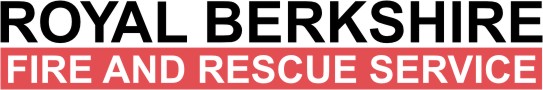 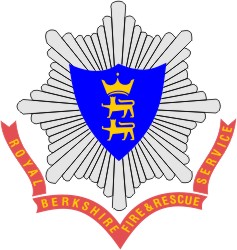 When dialling ask for:Direct telephone line:Email address:When dialling ask for:Direct telephone line:Email address:Des Dockerill07786 336 284dockerilld@rbfrs.co.ukRoyal BerkshireFire and Rescue ServiceNewsham CourtPincents KilnCalcotReadingBerkshireRG31 7SDTelephone 0118 945 2888Web www.rbfrs.co.ukChief Fire OfficerAndy FryWhen dialling ask for:Direct telephone line:Email address:When dialling ask for:Direct telephone line:Email address:Des Dockerill07786 336 284dockerilld@rbfrs.co.ukRoyal BerkshireFire and Rescue ServiceNewsham CourtPincents KilnCalcotReadingBerkshireRG31 7SDTelephone 0118 945 2888Web www.rbfrs.co.ukChief Fire OfficerAndy FryRoyal BerkshireFire and Rescue ServiceNewsham CourtPincents KilnCalcotReadingBerkshireRG31 7SDTelephone 0118 945 2888Web www.rbfrs.co.ukChief Fire OfficerAndy FryRoyal BerkshireFire and Rescue ServiceNewsham CourtPincents KilnCalcotReadingBerkshireRG31 7SDTelephone 0118 945 2888Web www.rbfrs.co.ukChief Fire OfficerAndy Fry4th November 20154th November 20154th November 2015Royal BerkshireFire and Rescue ServiceNewsham CourtPincents KilnCalcotReadingBerkshireRG31 7SDTelephone 0118 945 2888Web www.rbfrs.co.ukChief Fire OfficerAndy FryInvitation to Tender Issue5th November 2015Deadline for Supplier Queries relating to Invitation to Tender23th November  2015Deadline for The Authority to respond to queries26th November 2015Tender Response Return Date12 Noon 30th NovemberEvaluation Completed by 15th December 2015Expected Contract Award22nd December 2015Anticipated Contract Start Date 1st January 2016